e-posta:  nilayaltas@yahoo.com      Tel: 0 212 383 42 08 (OFİS)   0 212 383 72 19 (LAB.)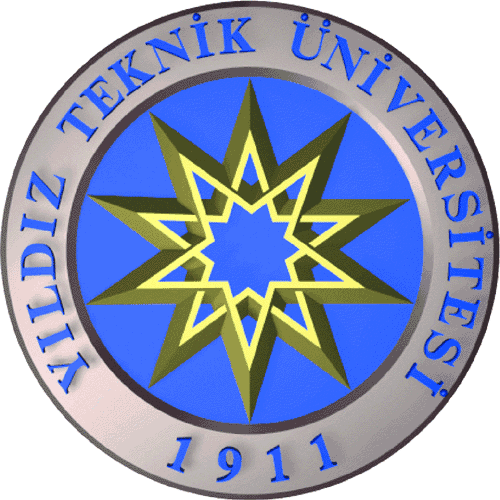 YILDIZ TEKNİK ÜNİVERSİTESİFEN-EDEBİYAT FAKÜLTESİKİMYA BÖLÜMÜ2018-2019 ÖĞRETİM YILI BAHAR YARIYILIArş. Gör. Dr. Nilay ALTAŞYILDIZ TEKNİK ÜNİVERSİTESİFEN-EDEBİYAT FAKÜLTESİKİMYA BÖLÜMÜ2018-2019 ÖĞRETİM YILI BAHAR YARIYILIArş. Gör. Dr. Nilay ALTAŞYILDIZ TEKNİK ÜNİVERSİTESİFEN-EDEBİYAT FAKÜLTESİKİMYA BÖLÜMÜ2018-2019 ÖĞRETİM YILI BAHAR YARIYILIArş. Gör. Dr. Nilay ALTAŞYILDIZ TEKNİK ÜNİVERSİTESİFEN-EDEBİYAT FAKÜLTESİKİMYA BÖLÜMÜ2018-2019 ÖĞRETİM YILI BAHAR YARIYILIArş. Gör. Dr. Nilay ALTAŞ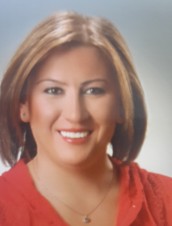 PAZARTESİSALIÇARŞAMBAPERŞEMBECUMA08:00-08:5009:00-09:50PROJEALETLİ ANALİZ LAB.PROJEPROJE10:00-10:50PROJEERASMUS ÖĞRENCİ GÖRÜŞMEALETLİ ANALİZ LAB.PROJELİSANÜSTÜ ÖĞRENCİ GÖRÜŞME11:00-11:50PROJEPROJEALETLİ ANALİZ LAB.PROJEPROJE12:00-12:50PROJEPROJEALETLİ ANALİZ LAB.PROJE-13:00-13:50BIOCHEMISTRY LAB. IIBİYOKİMYA LAB. IIALETLİ ANALİZ LAB.PROJE-14:00-14:50BIOCHEMISTRY LAB. IIBİYOKİMYA LAB. IIALETLİ ANALİZ LAB.ERASMUS ÖĞRENCİ GÖRÜŞMEPROJE14:00-14:50BIOCHEMISTRY LAB. IIBİYOKİMYA LAB. IIALETLİ ANALİZ LAB.ERASMUS ÖĞRENCİ GÖRÜŞMELİSANÜSTÜ ÖĞRENCİ GÖRÜŞME15:00-15:50BIOCHEMISTRY LAB. IIBİYOKİMYA LAB. IIENSTRUMENTAL ANALYSIS LAB.PROJE16:00-16:50BIOCHEMISTRY LAB. IIBİYOKİMYA LAB. IIENSTRUMENTAL ANALYSIS LAB.PROJE